           AUTUMN 2 2019Dane Bank aims to provide pupils with a wide range of opportunities and experiences both within the curriculum and also before and after school. Below are details of the clubs which will be taking place during the Autumn Term. PAYMENTS IN ADVANCE FOR HALF TERMLY BLOCKS ARE WELCOMEDPLEASE:Complete and return the attached ‘Clubs Booking Form’ with any block payments [if appropriate] as soon as possible.Check that the club you are choosing is for your child’s year group/key stagePlease ensure you child attends for the full half term  - LENGTH OF CLUBS WILL VARYPlease ensure your child is collected on time after each sessionA text message will be sent to confirm your child’s place. IF YOU WOULD LIKE TO DISCUSS ALTERNATIVE PAYMENT ARRANGEMENTS, PLEASE SPEAK TO MRS TODHUNTERKnitting Club, Year 3 - 6MondayKnitting club will take place after school from 3:15pm – 4:15pm on Mondays. It will run for 6 weeks from 11th November to 16th December. The cost is £3.00/week. 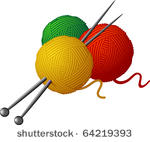 All equipment will be provided.Years 5 & 6 Cycling ClubMondayCycling Club will take place after school between 3:15pm – 4:15pm. This will run for 6 weeks from 11th November to 16th  December. The sessions will be run by British Cycling and will cost £2.50/week. 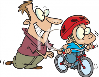 Weather permitting KS1 & 2 Karate Club 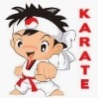 Tuesday Karate is a traditional martial art based on self-defence and fitness. This is open to all children and will runfrom 12th November to 17th December from 8:00am - 8:55am in the Hall. Sessions will be led by Sensei Steve and cost £30 [WHICH INCLUDES A FREE KARATE SUIT OR PROTECTIVE GLOVES]. This works out at £5.00/week. Existing children to continue as normalPayable in advance pleaseKS2 Drama 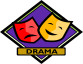 TuesdayThis club will last for 13 weeks. It will take place in the Hall between 3:15pm – 4:15pm. The club will begin on Tuesday 10th September and finish on 17th December. Rebecca Taylor will run the sessions. The cost is £30.00 payable in advance pleaseTHIS CLUB IS FULLKS2 FootballWednesdayKS2 boys and girls are invited to the Football Club which will be led by our lunchtime sports’ coaches. This will take place either in the Hall or outdoors between 3:15pm – 4:15pm. The club will run for 5 weeks from Wednesday 13th November – 18th December This club is £2.50/week.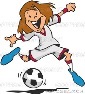 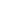 NO CLUB 4th DECEMBERNEW Years 1 & 2 Gymnastics NEWThursdayGymnastics club will take place in the hall from 3:15pm – 4:30pm on Thursdays. It will run for 5 weeks from 14th November to 12th December. Sessions will be led by Adam from Ace Coaching and will cost £3.50/week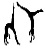 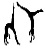 Street Dance, KS2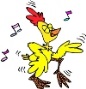 ThursdayStreet Dance will take place before school from 8:00am - 8:55am in the Hall. This will run for 4 weeks from Thursday 14th November – 5th December and will be led by Laura. The cost is £2.50/week. The children should arrive wearing their PE Kit.NO CLUB 12th DECEMBERYear 4-6 Steel BandThursdayYear 4 & 5 Steel Band will take place before school from 8:00am - 8:55am in the Steel Band Room. This will run for 5 weeks from Thursday 14th November – 12th December and will be led by Mr Unwin. The cost is £2.50/week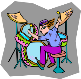 Years 2 & 3 Pottery and Model Making ClubFridayPottery and Model Making Club will take place after school from 3:15pm – 4:15pm on Fridays. It will run for 5 weeks from 8th November to 13th December. The cost is £25.00payable in advance pleaseNO CLUB 15th NOVEMBER 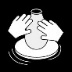 KS2 CricketFridayCricket Club will take place after school between 3:15pm – 4:15pm. This will run for 5 weeks from 8th November to 13th  December. The sessions will be run by Cheshire Cricket and will cost £25.00. payable in advance pleaseWeather permittingNO CLUB 15th NOVEMBER